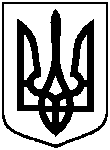 СУМСЬКА МІСЬКА ВІЙСЬКОВА АДМІНІСТРАЦІЯСУМСЬКОГО РАЙОНУ СУМСЬКОЇ ОБЛАСТІНАКАЗ23.01.2024                                         м. Суми                           № 15 – СМР З метою упорядкування питання надання грошової допомоги на проведення поховання деяких категорій осіб згідно з Порядком надання допомоги на поховання деяких категорій осіб виконавцю волевиявлення померлого або особі, яка зобов’язалася поховати померлого, затвердженого постановою Кабінету Міністрів України від 31 січня 2007 року № 99, відповідно до програми Сумської міської територіальної громади «Милосердя» на 2022-2024 роки», затвердженої рішенням Сумської міської ради від 24 листопада 2021 року № 2272-МР (зі змінами), керуючись              пунктом 17 частини другої статті 15 Закону України «Про правовий режим воєнного стану»НАКАЗУЮ:1. Затвердити Положення про умови та порядок надання грошової допомоги на проведення поховання деяких категорій осіб виконавцю волевиявлення померлого або особі, яка зобов’язалася поховати померлого (додається).2. Визнати такими, що втратили чинність з дня набрання чинності цього наказу:- рішення виконавчого комітету Сумської міської ради від 18.10.2016 № 564 «Про порядок надання грошової допомоги на проведення поховання деяких категорій осіб»;- рішення виконавчого комітету Сумської міської ради від 10.12.2019 № 682 «Про внесення змін до рішення виконавчого комітету Сумської міської ради від 18.10.2016 № 564 «Про порядок надання грошової допомоги на проведення поховання деяких категорій осіб».3. Даний наказ набирає чинності та застосовується з 01 січня 2024 року.4. Координацію виконання цього наказу покласти на заступника міського голови з питань діяльності виконавчих органів ради                        Віру МОТРЕЧКО.Начальник                                                            		Олексій ДРОЗДЕНКОПро умови та порядок надання  грошової допомоги на проведення поховання деяких категорій осіб 